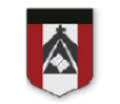 EDUCACION FISICACLASE POR MEET CORRESPONDIENTE AL DIA 18 DE NOVIEMBRE 15:50 HS PROFESORA DESTEFANIS VANINAvdestefanis@institutonsvallecba.edu.arHOLA FAMILIAS:Espero que estén muy bien, entrar a la clase por el siguiente link: https://meet.google.com/ovg-aqjt-jdnContenidos a trabajar:Comenzamos la unidad de: circuitos motrices Elementos a utilizar: Una pelota que pique, un plato de plástico (o similar), una alfombra pequeña o un trapo (que podamos sentarnos en el suelo y deslizarnos), un par de mediasA TENER EN CUENTA: MANTENER LOS MICROFONOS APAGADOS HASTA EL TURNO DE HABLAR PARA EVITAR ACOPLESSOLO UTILIZAR EL CHAT DE MEET PARA ALGUNA PREGUNTA IMPORTANTEPARA LA CLASE ESTAR PREPARADOS CON ROPA DEPORTIVA COMODA Y CALZADO ADECUADOTENER A MANO UNA BOTELLITA DE AGUA PARA BEBERPREPARAR UN LUGAR EN CASA LIBRE DE OBJETOS QUE PODAMOS LASTIMARNOS O ROMPER (NO ES NECESARIO UN LUGAR GRANDE)MUCHAS GANAS PARA JUGAR Y APRENDER¡NOS VEMOS EN CLASE!!   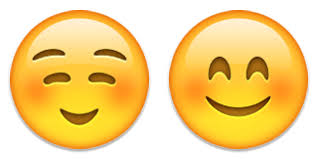 SEÑO VANI 